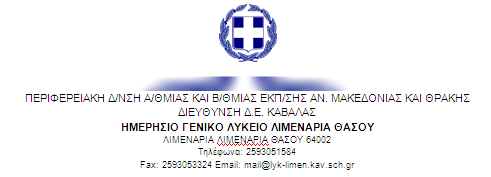 ΓΡΑΠΤΕΣ ΠΡΟΑΓΩΓΙΚΕΣ  ΕΞΕΤΑΣΕΙΣ  Α΄ ΤΑΞΗΣΗΜΕΡΗΣΙΟΥ ΓΕΝΙΚΟΥ ΛΥΚΕΙΟΥ ΛΙΜΕΝΑΡΙΩΝ ΘΑΣΟΥ                                                     ΤΡΙΤΗ 7 ΙΟΥΝΙΟΥ 2016                                    EΞETΑΖΟΜΕΝΟ ΜΑΘΗΜΑ: ΓΕΩΜΕΤΡΙΑ   ΘΕΜΑ Α       Α1.  Να αποδείξετε ότι το άθροισμα των γωνιών κάθε τριγώνου, ισούται με 2 ορθές.           (Μονάδες 15)      Α2.  Να χαρακτηρίσετε με (Σ) ή το (Λ)  τις παρακάτω προτάσεις :      α)  Σε κάθε ορθογώνιο τρίγωνο ΑΒΓ με Α=90 και ΑΓ=  ισχύει Γ=60.                          Σ-Λ      β)  H διάμεσος ενός τραπεζίου ισούται με την ημιδιαφορά των βάσεων του.             Σ-Λ      γ)  Οι διαγώνιοι ενός παραλληλογράμμου είναι ίσες.                                                       Σ-Λ      δ)  Αν ένα τρίγωνο έχει όλες του τις γωνίες ίσες τότε είναι ισόπλευρο.                         Σ-Λ     ε)  Ένα τετράπλευρο είναι ορθογώνιο αν έχει μία ορθή γωνία.                                        Σ-Λ(Μονάδες 10) ΘΕΜΑ Β   Στο διπλανό σχήμα το Μ είναι το μέσο του ευθυγράμμου τμήματος ΑΒ.     Αν ΜΓ=ΜΔ και ΑΔ=ΒΓ, τότε να αποδείξετε ότι:   Β1. Τα τρίγωνα ΑΔΜ και ΒΓΜ είναι ίσα και να γράψετε τις γωνίες τους που είναι        αντίστοιχα ίσες.     ΜΟΝΑΔΕΣ (8)                                                                            Γ                                         Δ                                                 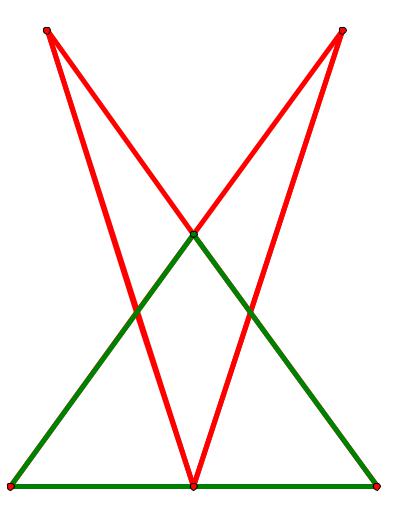    Β2. Το τρίγωνο ΟΑΒ είναι ισοσκελές. ΜΟΝΑΔΕΣ (6)                                                          Ο   Β3.  Οι γωνίες ΔΜΒ = ΓΜΑ ΜΟΝΑΔΕΣ (4)                                                                Κ                   Λ                                                                                           Β4. Tα τρίγωνα ΑΚΜ και ΒΜΛ είναι ίσα. ΜΟΝΑΔΕΣ (7)                                                                                                                                 Α                    Μ                  ΒΘΕΜΑ Γ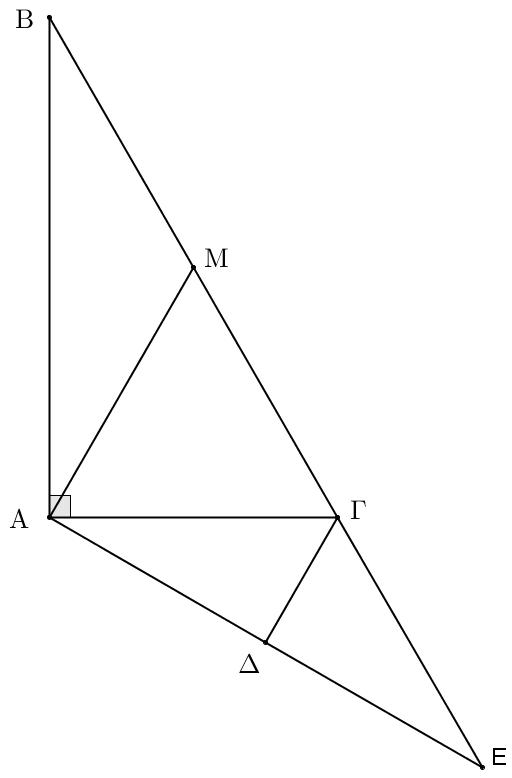     Σε ορθογώνιο τρίγωνο ΑΒΓ (Α=90)   είναι ΑΓ= και ΑΜ διάμεσος του τριγώνου.   Γ1. Να αποδείξετε ότι η γωνία Β=30.   Γ2.Να δείξετε ότι το τρίγωνο ΑΜΓ είναι ισόπλευρο.   Γ3.Αν ΓΔ η διχοτόμος της εξωτερικής γωνίας της Γ  και       η ΑΔ είναι κάθετη στην ΓΔ τότε:     i) Να αποδείξετε ότι το τετράπλευρο ΑΜΓΔ είναι τραπέζιο.    ii) Να αποδείξετε ότι ΓΔ=         ΜΟΝΑΔΕΣ( 5+5+8+7)             ΘΕΜΑ Δ        Δίνεται τετράγωνο ΑΒΓΔ και σημείο Ε στην προέκταση της πλευράς ΓΔ.     Από το Ε φέρουμε ευθεία κάθετη στην ΑΓ, που τέμνει την ΑΓ στο Ζ και      την προέκταση της ΓΒ στο Κ. Αν Μ,Ν είναι τα μέσα των ΑΕ,ΑΚ αντίστοιχα,     να αποδείξετε ότι:                            Δ1. Το τρίγωνο ΜΔΖ είναι ισοσκελές                                                                 Δ2. Η ΓΖ είναι διάμεσος στο τρίγωνο ΕΓΚ.       Δ3. Το τετράπλευρο ΜΝΖΕ  είναι παραλληλόγραμμο.      Δ4. Το τετράπλευρο ΑΝΖΜ είναι ρόμβος.         ΜΟΝΑΔΕΣ(5+5+8+7)                                ΚΑΛΗ ΕΠΙΤΥΧΙΑ        Η ΔΙΕΥΘΥΝΤΡΙΑ                                                            Παγώνη Ευαγγελία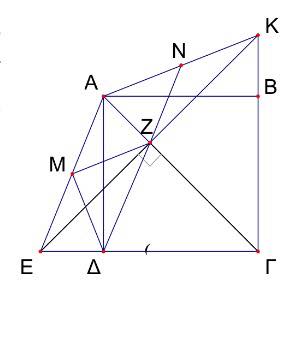 καίρι......Η ΕΙΣΗΓΗΤΡΙΑΡάπτη Μαρία